   Trg francoske revolucije 1, 1000 Ljubljana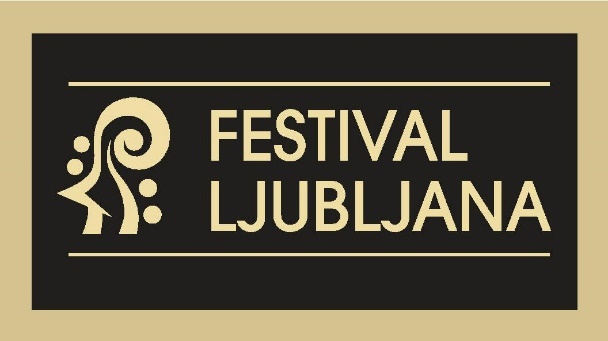 vabi k sodelovanju kandidate za prosto delovno mestoZVOKOVNI TEHNIKOd kandidatov pričakujemo:izobrazbo V. stopnje tehnične smeri / NPK »Operater multimedijskih naprav«1 leto delovnih izkušenj zanimanje za kulturne oziroma glasbeno-scenske prireditvevozniški izpit B-kategorijeznanje računalniških programov s področja delazdravstveno sposobnost za prenos bremen in za delo na višini.Delovno razmerje bomo sklenili za določen čas, z enim kandidatom, za šest mesecev.Informacije v zvezi z razpisanim delovnim mestom lahko pridobite na telefonski številki 01/241-60-06, ga. Špela Draksler in na spletni strani Zavoda za zaposlovanje https://www.iskanjedela.si/search-jobs?distance=1&jobId=2836177&what=zvokovni%20tehnik&where=osrednjeslovenska Prosimo vas, da vašo prošnjo posredujete na elektronski naslov info@ljubljanafestival.si do četrtka, dne 19. maja 2022.